DEMANDE DE RECOURS APRES LES RESULTATS D’AFFECTATION Collège	(CLG)		 Entrée en 6ème		 En cours de cycle (5ème, 4ème, 3ème)	 Lycée professionnel (LP) Lycée d’enseignement général & technologique (LEGT)	Nom et Prénom du représentant légalAdresseCode Postal                   		 VilleTéléphone :Établissement souhaité : …………………………………………………………………………………………….…………………………………………………………………………………………………………………………………………………………………………………….Récépissé de dépôt de demande de recours le ……………………………………Nom de l’élève :IMPORTANT : cf au dos le traitement et le calendrier concernant les recours.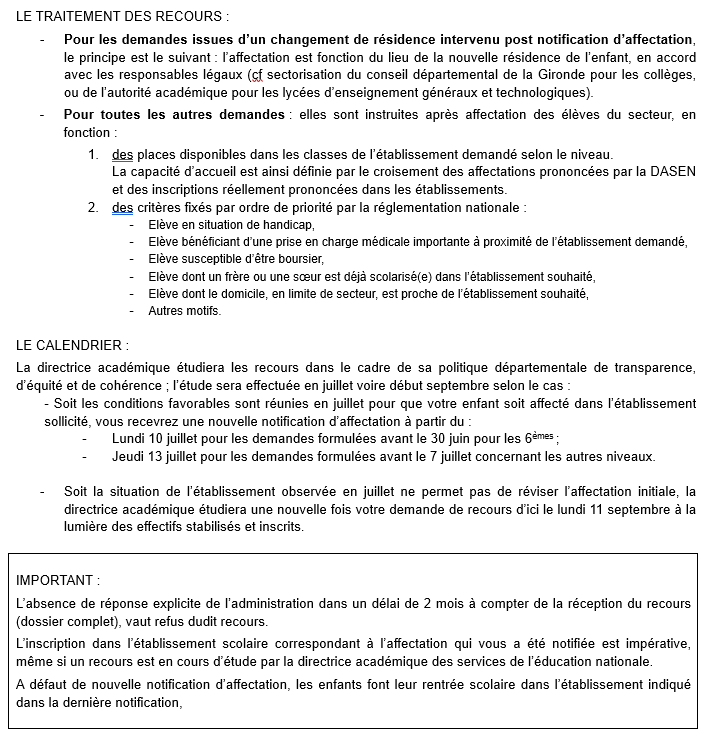 Nom et Prénom de l’élève :Date de naissance :Établissement fréquenté en 2022-2023Etablissement d’affectation obtenu pour 2023-2024 Collège          LEGT           LP   Nom de l’établissement             Ville……………………………………………………      ……………………………………………...Classe 2023-2024 …………………………..………………………………..………Langue vivante 1 : ………………………………………………..…..………………Langue vivante 2 : ……………………………………………………..………………Motif de la demande Déménagement :     OUI    NON (Fournir un justificatif du nouveau domicile en cas de déménagement) Autre :Signature                                                                                             BORDEAUX, le 